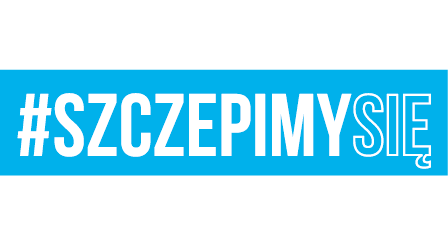 Bydgoszcz, dnia  06  października  2021 r.ZAWIADOMIENIE Dotyczy: wyboru najkorzystniejszej oferty w postępowaniu o zamówienie publiczne 
w części III zamówienia, sprawa nr 02/Sam/U/21Na podstawie art. 253 ust. 1 pkt. 1 ustawy z dnia 11 września 2019 r. Prawo zamówień publicznych (t.j. Dz. U. z 2021 r. poz. 1129.) zwanej dalej ustawą Zamawiający zawiadamia, o wyborze najkorzystniejszej oferty zgodnie 
z art. 239 ust 1 ustawy w części III zamówienia Wykonawcy Krzysztof Dobrowlański Przedsiębiorstwo Remontu Samochodów WUZETMOT, ul. Wrocławska 35, 55- 080 Kąty Wrocławskie.Oferta uzyskała następującą ilość punktów: Cena – 54,32 pkt, Prace dodatkowe – 10,68 pkt, Termin realizacji – 28,00 pkt. Razem – 93,00 pkt;Uzasadnienie:Ww. Wykonawca nie podlega wykluczeniu, spełnia warunki  udziału w postępowaniu, oferta jest zgodna ze SWZ i nie podlega odrzuceniu oraz Wykonawca uzyskał w części III zamówienia  najwyższą ilość punktów w kryteriach oceny ofert, które zostały określone w dokumentach zamówienia.Wykonawcy uzyskali następującą ilość punktów w części III zamówienia: Wykonawcę, który złożył najkorzystniejszą ofertę, Zamawiający zaprosi do podpisania umowy w terminie zgodnym z ustawą.DOWÓDCA/-/cz. p. o. płk Radosław DŁUTKOWSKIMariusz Malewicz 261 411 64006.10.2021T – 2612 Numer ofertyNazwa i adres wykonawcyPunktacjaPunktacjaPunktacjaPunktacjaNumer ofertyNazwa i adres wykonawcyCenaofertyPrace dodatkowe Termin realizacjiRazem1.Firma Produkcyjno – Handlowo – Usługowa MADAW Anna Mróz, ul. Rogowskiego 16, 27-200 Starachowice 60,003,0028,0091,002.Firma Produkcyjno – Handlowo – Usługowa STAR SAN DUO, Dominik Pater, ul. Kanałowa 3C 27-200 Starachowice57,341,1928,0086,533.Krzysztof Dobrowlański Przedsiębiorstwo Remontu Samochodów WUZETMOT
ul. Wrocławska 35, 55- 080 Kąty Wrocławskie54,3210,6828,0093,004.TRANSTECH Michał Helm Joanna Helm Spółka jawna,  
ul. Skośna 13, 85-418 Bydgoszcz0,000,000,000,00